Introduction to PPRs1 day Overview workshop Presentation Page textDesign and Prep NotesIntroduction to PPRs1 day overview workshop presentation             This section contains the link to your Participative Process Review Presentation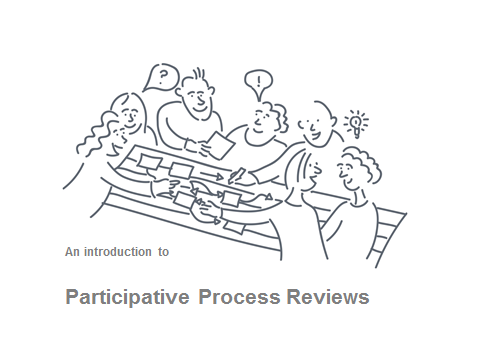 Link to PPR 1 day Workshop Powerpoint Presentation(Condensed version for Review Study Leaders PPR mapping)Note: This workshop adopts a simple approach to process mapping whilst acknowledging that a whole plethora of advice is available to satisfy people who would like to progress to greater complexity.Key features slides are template free to enable adoption to own organisation templateanimations function (is enabled) for gradual reveal of slide information   incorporating notes pages with synopsis information and facilitator observations   (please note these are not intended to be full tutor notes) workshop timings and refreshment breaks are deliberately omitted reflecting the agile approach to workshop delivery. Facilitator will need to use their intuition with  regard to workshop content flow a condensed version is available for Process Study Review Leaders to subsequently conduct a process mapping review workshop Pre workshop Good practice to send pre workshop information out to delegates 2 weeks in advance prep workshop information is contained in delegate handouts sectionyour Process Review Draft Terms of Reference link to the SUMS Participative Process Change good practice guide (pdf)Workshop set up requirements Room requirements:  A large room equipped with a PC, projector,  sound, internet connection,  flipchart stand and paper,  optional whiteboardRoom layout:  Key requirement is formation of one long table minimum 1 meter in width to enable rollout of plotting paper. Ideally space to move around table for discussionsFor the workshopPresentationWorkshop handouts including a copy of the draft terms of referenceFlip chart paper and pens For process mapping activitiesRoll of paper: we recommend 36” (914 mm) CAD plotting paper rolls average price £22 per roll: alternatively double strength lining paper is usually smaller at 540mm and cheaper1 meter long ruler (or long straightedge) to draw up swim lanesPost it notes (various colours) 76mm by 127 mm  and  76mm by 76mmScissorsBlue tackWe also suggest that the Process Study Review leader bring a camera device with them to record images of output materials in case originals become unstuck post workshop transit  